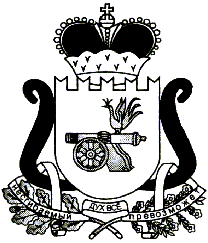 АДМИНИСТРАЦИЯ МУНИЦИПАЛЬНОГО ОБРАЗОВАНИЯ«ЕЛЬНИНСКИЙ РАЙОН» СМОЛЕНСКОЙ ОБЛАСТИП О С Т А Н О В Л Е Н И Еот  18.05.2018 № 347г. ЕльняО внесении изменений в административный регламент «Согласование переустройства и (или) перепланировки жилых помещений на территории Ельнинского городского поселения Ельнинского района Смоленской области»В соответствии с протестом прокуратуры Ельнинского района на Административный регламент по предоставлению муниципальной услуги «Согласование переустройства и (или) перепланировки жилых помещений на территории Ельнинского городского поселения Ельнинского района Смоленской области» утверждённый постановлением Администрации муниципального образования «Ельнинский район» Смоленской области от 16.05.2016г. № 495, Администрация муниципального образования «Ельнинский район» Смоленской областип о с т а н о в л я е т:1.	Внести изменения в административный регламент «Согласование переустройства и (или) перепланировки жилых помещений на территории Ельнинского городского поселения Ельнинского района Смоленской области», утверждённый постановлением Администрации муниципального образования «Ельнинский район» Смоленской области от 16.05.2016 № 495 следующие изменения:1)  в подпункте 2.6.2.1. пункта 2.6.2. раздела 2.6. исключить следующие абзацы:«2) правоустанавливающие документы на переустраиваемое и (или) перепланируемое жилое помещение (подлинники или засвидетельствованные в нотариальном порядке копии);3) технический паспорт переустраиваемого и (или) перепланируемого жилого помещения;7) заключение органа по охране памятников архитектуры, истории и культуры о допустимости проведения переустройства и (или) перепланировки жилого помещения, если такое жилое помещение или дом, в котором оно находится, является памятником архитектуры, истории или культуры.».2.	Контроль за исполнением настоящего постановления возложить на заместителя Главы муниципального образования «Ельнинский район» Смоленской области В. И. Юркова.Глава муниципального образования «Ельнинский район» Смоленской области 			            Н.Д. Мищенков